Avvikle ordningen med karaktervurdering i orden og atferd i den videregående skolen.I forskrift til opplæringslova heter det:Vurdering i orden og i atferd er knyttet til i hvilken grad eleven opptrer i tråd med ordensreglementet.Grunnlaget for vurdering i ORDEN er knytt til om eleven er førebudd til opplæringa, og korleis arbeidsvanane og arbeidsinnsatsen til eleven er. Grunnlaget for vurdering i ÅTFERD er knytt til korleis eleven oppfører seg overfor medelevar, lærarar og andre tilsette i og utanfor opplæringa. I vurderinga i orden og i åtferd skal det takast omsyn til føresetnadene eleven har. Fråvær kan føre til nedsett karakter i anten orden eller i åtferd. (Forskrift til Opplæringslova §3-5)Såkalte merknader / anmerkninger har i alle år vært grunnlaget for karakterene i orden og atferd. Måten disse blir satt på og vurdering i orden og atferd, er høyst forskjellig fra skole til skole og fra lærer til lærer. Hva som er kjennetegn på god orden og oppførsel slås ikke fast i forskriften. Mens den øvrige informasjonen på et vitnemål / kompetansebevis har en objektiv, sammenlignbar referanse, enten det gjelder elevens fagkompetanse eller fravær, viser karakterene i orden og oppførsel til skolens og den enkelte lærerens subjektive oppfatning av hvordan elever bør oppføre / har oppført seg. Karakterene er ikke konstruert for å hjelpe eleven til å lære mer, synliggjøre elevens kompetanse eller brukes som grunnlag for en individrettet læring. I all annen vurderingspraksis kan karakterene utvikles og forbedres. De skal synliggjøre elevens kompetanse på en objektiv måte og skolen/læreren skal motivere, utfordre, tilpasse og bygge opp. Karakterene i orden og atferd kan imidlertid bare blir dårligere / nedsatt, dvs. hvor skolen registrerer, påtaler, refser og trekker ned. Disse karakterene fremstår med andre ord som to ”bastarder” i vår vurderingsverden, dvs. vurderingen skjer med utgangspunkt i evt. brudd på et reglement – ikke som oppnådd kompetanse ihht. læreplan. Man kan gjerne kalle dette for sanksjoner i vurderingsklær. De gir i liten eller ingen grad et korrekt bilde av elevens menneskelige kvaliteter, personlighet, grunnleggende sosiale egenskaper og fremtidige utvikling, men heller en klassifisering som forfølger dem ”resten av livet”. En slik form for vurdering finnes ikke i skoler i noe land vi vanligvis sammenligner oss med. Ei heller på andre steder i vårt samfunn. Dagens situasjon er at de aller fleste elever oppfører seg helt fint overfor lærere og andre elever. Iikke fordi regler påbyr dem å gjøre det, men fordi de har lyst. Et skolesamfunn som følger normer om å ta hensyn til hverandre, er et bedre samfunn – for alle. En viktig del av modningen hos elever er å oppdage hvordan holdninger til andre reflekteres som holdninger til seg selv. Dette hemmes i dag av skolesystemets ønske om ro, orden, disiplin og strømlinjeforming via en karakterstyrt tilnærming.Elevenes orden og oppførsel dreier seg om sammensatte egenskaper og kan ha ulike årsaker som for eksempel forhold ved elevens hjemmebakgrunn. Dette gjør det utfordrende for lærerne å gi en vurdering med karakter som er basert på tydelige og rettferdige kriterier. Det finnes lite systematisert kunnskap om gjennomføring og effekter av vurdering i orden og oppførsel, men det ser ut til å være en vanlig praksis at lærerne gir anmerkninger som samlet kan gi elevene nedsatt karakter i orden eller oppførsel. En praksis som legger stor vekt på karaktervurderingen og muligheten for å få nedsatt karakter, kan bidra til at vurderingen brukes som et sanksjonerende virkemiddel i stedet for som et virkemiddel for å støtte elevenes utvikling. 
Den nye overordnede læreplanen (2017) tydeliggjør at: ”Faglig læring kan ikke isoleres fra sosial læring. I det daglige arbeidet spiller elevenes faglige og sosiale læring og utvikling sammen.” Pr. i dag skygger karakterene i orden og atferd for den dannelsesprosessen som den overordnede planen vektlegger så sterkt. Danning skjer som sosial læring innenfra i den enkelte elev, ikke utenfra gjennom disiplinering og sanksjonering - noe som i dag ikke skaper et gode relasjoner og tillit mellom elever og lærere. 
Elevens kompetanse i orden og atferd skal m.a.o. være en del av den helhetlige kompetansen ut fra læreplanverket – ikke lenger bare en frittstående vurdering ut fra et reglement. Følgende figur illustrerer dette: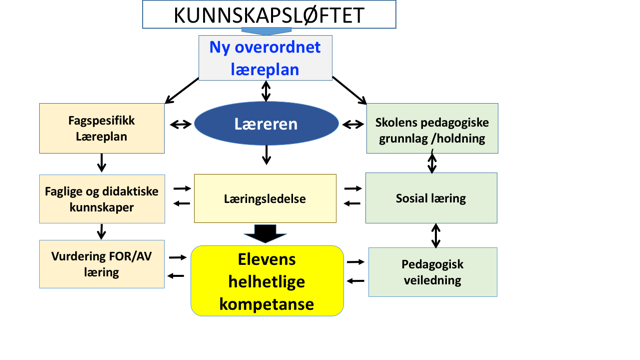 Skal videregående opplæring kunne gi elevene en opplæring som fremmer lærelyst, motivasjon og trivsel må dette sosiale elementet inn som en vesentlig og integrert del av elevenes helhetlige læringsutbytte. Følgende illustrasjon viser dette forholdet, dvs. mellom elevens tilpasning til skolehverdagen i relasjon til elevens helhetlige dannelse knyttet til en generelle delen av læreplanverket: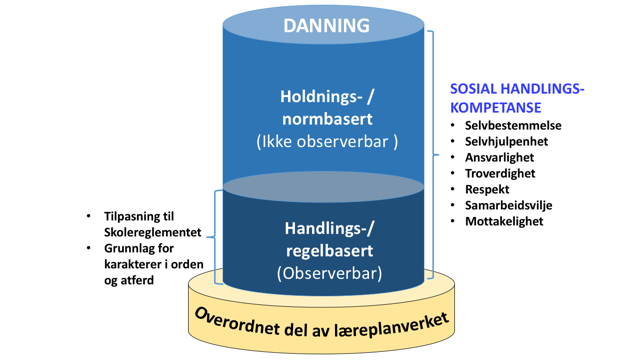 Som figurene viser er deler av den sosiale handlingskompetansen knyttet til normer og betegnes som en ikke-observerbare delen av dannelsen, dvs. noe som skjer innenfra i eleven og kalles selvdannelse. Den sosiale tilpasningen til ulike regler/reglementer betegnes som den observerbare del av dannelsesbegrepet. Veien videre til en helhetlig dannelse er fundamentert i den overordnede læreplanen i samspill med et pedagogisk grunnlag basert på filosofi og et humanistisk menneskesyn.NOU2015: 8 – Fremtidens skole fra det såkalte Ludvigsen-utvalget, anbefaler å ta inn fagovergripende kompetanseområder som har berøringspunkter med elevenes orden og oppførsel i de nye læreplanene. Der nevnes blant annet kompetanse i selvregulering gjennom å kunne planlegge, gjennomføre og evaluere egne læringsprosesser. Dette er relatert til arbeidsvaner og arbeidsinnsats, som også inngår i vurderingen av elevens orden. Utvalget vektlegger videre at elevene i det faglige arbeidet skal lære å ytre seg og bidra, respektere andres synspunkter og ta hensyn i samhandling med andre. Utvalget konkluderer avslutningsvis med at: "ved en fremtidig fornyelse av læreplanverket bør ordningene for vurdering i fag, dialog om annen utvikling og orden og oppførsel vurderes i sammenheng." En slik vurdering bør også Lied-utvalget gjøre da dette ligger virkelig tett opp til deres mandat.   
Skolen har behov for virkemidler for å skape et godt psykososialt læringsmiljø for elevene. Dersom elever har stort fravær eller behandler andre på uakseptable måter, er det behov for sammensatte og individuelt tilpassede tiltak. En rekke studier viser at gode relasjoner og tillit mellom elever og lærere er grunnleggende for å skape et læringsmiljø som bidrar til trivsel og til faglig, sosial og emosjonell læring og utvikling. For de elevene som gjentatt handler mot skolens eller klassens normer og regler gjennomføres isteden såkalte dialogsamtaler. Erfaring viser at det ikke er vanskelig å oppdage slike normbrudd - selv uten et ”synderegister”. I de påfølgende samtalene er hovedfokus være på fremtid og læring – ikke på fortid og sanksjoner. Det handler først og fremst om å:få frem en oppriktig interesse og ønske om å hjelpemøte eleven på hans/hennes eget ståstedfokusere bare på det aktuelle problem / utfordringvære aksepterende, vise respekt og oppriktig interessevære nøye med at man begynner sine spørsmål med f.eks: Hva…. På hvilken måte…., Når ...., Hvordan …., Hvor …, eller lignende. Unngå hvorfor da dette straks inviterer til å skylde på, bortforklare, forsvare og/eller rettferdiggjøre.oppmuntre eleven til å vurdere aktuelle alternativer inkl. konsekvensergodta at eleven velger å handle annerledes enn degassistere eleven med å bestemme et avgrenset og oppnåelig delmållegge til rette for en evt. oppfølging av veiledningen ved å avtale neste samtale.Bergeland videregående skole i Stavanger fikk høsten 2014 tillatelse fra Utdanningsdirektoratet til å gjennomføre et forsøk uten bruk av karakterer i orden og atferd for alle VG1 elever både på yrkesfaglige og studiespesialiserende utdanningsprogrammer. Man ønsket å finne ut om en internalisering av skolens normer og regler best ville kunne skje på individnivå, dvs. relasjonelt i møtet mellom elev og lærer – uten et regime av merknader med tilhørende karaktervurdering. En annen viktig begrunnelse i søknaden var at den informasjonen karakterene i orden og atferd gir til omgivelsene ofte er partisk og med et spekter av menneskelige følelser involvert. Karakterene gir derfor i svært liten eller ingen grad et objektivt og korrekt bilde av elevers menneskelige kvaliteter og personlighet - ei heller virker de disiplinerende på elever som virkelig er ute å ”kjøre”. Skolen prøvde i forsøket ut om det som er vanlig praksis ellers i samfunnet når det gjelder vurdering av personers skikkethet/egnethet det være seg enten for en studieplass eller et jobbforhold - også kunne være relevant innen videregående opplæring og i tillegg ha en positiv innvirkning på læringsmiljøet og elevenes sosialisering. Læringsmiljøsenteret ved Universitetet i Stavanger satte premissene og fulgte forsøket. To mastergradsstudenter tok seg av feltarbeidet inkl. intervjuer og resultatvurderingen våren 2015. En kort oppsummering fra dette viste at:Lærerne uttalte:Mindre arbeid / byråkrati knyttet til vurdering og karaktersettingStørre fokus på tilrettelegging for sosial læring / kompetanseStørre vektlegging av elevenes medbestemmelse og autonomiBedre lærer-elev-relasjonerBedre trivsel blant elevene Elevene utttalte:Mer rettferdige reaksjoner Mindre opposisjon overfor lærerneBedre relasjoner til lærerneKonklusjonen til Læringsmiljøsenteret v/ professor Lars Edvin Bru var:”Analyser av intervjudata tyder på at både lærere og elever har overveiende positive erfaringer med forsøket med å fjerne karakteren i orden og atferd.»Forsøket pågår fortsatt og omfatter nå alle utdanningsprogrammer og nivå. I tillegg er forsøket utvidet til 5 skoler. Konklusjon:Tiden er overmoden for å fjerne karakterene i orden og atferd i den videregående skolenStavanger 21.08.2018Leif Gunnar WikeneRektor emeritus (Bergeland videregående skole, Stavanger)